Notice of AwardLocomotive Shunt TestingReference Number: 2021-07Overview
Vendor Award InformationNotice Contact		See Sole Source Justification Form for procurement details.Description and Specifications:Description and Specifications:Description and Specifications:Description and Specifications: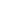 The Illinois Department of Transportation (IDOT) is giving notice of the intent to enter into a sole source contract with Westcode (Unipart) that will include a track circuit assistor (TCA) system using a pre-existing antenna that will provide 165 kHz output that will be representative of a TCA system for the purpose of signaling equipment interference testing on a test track. The Vendor will also provide a design proposal for a mounting frame for the TCA antenna and the Tuner unit that can be adapted and manufactured by the  participating host railroad, Canadian National, for use on the test track for signaling equipment interference testing. Based on the results of the testing, IDOT may pursue procurement of another prototype custom antenna for the Charger locomotive from the Vendor.
A hearing is scheduled for 11:00 a.m. on May 18, 2021.  Call-in information will be provided upon request. Interested parties wishing to request a hearing or submit comments must do so in writing and submit their request to the notice contact. Request for a public hearing by an interested party or written comments shall be made at least 5 calendar days prior to the date of the scheduled hearing to:

Colleen Caton
Chief Procurement Office
IL Department of Transportation
Springfield, IL 62764
E-mail:colleen.caton@illinois.gov
Phone: 217-558-5432

The hearing will be cancelled unless an interested party submits written comments or makes a written request for public hearing at least 5 calendar days prior to the date of the scheduled hearing to the notice contact listed above.

If a public hearing is requested, the purchasing agency shall present testimony justifying the procurement method. Any interested party may present testimony for or against the awarding of a sole source contract. The purpose of the hearing will be to receive information from the public as to whether contract award by Sole Source is appropriate and in accordance with the Illinois Procurement Code. Formal rules of evidence will not apply. Hearings may be recorded in order to aid in the production of minutes. Parties may submit written comments in lieu of attending the hearing. Written comments will be afforded the same weight as oral comments received at hearing. After consideration of the testimony, the Chief Procurement Officer may approve the purchasing agency’s request to contract by the sole source procurement method.
NOTICE: The start and end dates of this contract will depend on actual signature dates. The dates provided below are estimated for the purpose of the Bulletin hearing notice. The Illinois Department of Transportation (IDOT) is giving notice of the intent to enter into a sole source contract with Westcode (Unipart) that will include a track circuit assistor (TCA) system using a pre-existing antenna that will provide 165 kHz output that will be representative of a TCA system for the purpose of signaling equipment interference testing on a test track. The Vendor will also provide a design proposal for a mounting frame for the TCA antenna and the Tuner unit that can be adapted and manufactured by the  participating host railroad, Canadian National, for use on the test track for signaling equipment interference testing. Based on the results of the testing, IDOT may pursue procurement of another prototype custom antenna for the Charger locomotive from the Vendor.
A hearing is scheduled for 11:00 a.m. on May 18, 2021.  Call-in information will be provided upon request. Interested parties wishing to request a hearing or submit comments must do so in writing and submit their request to the notice contact. Request for a public hearing by an interested party or written comments shall be made at least 5 calendar days prior to the date of the scheduled hearing to:

Colleen Caton
Chief Procurement Office
IL Department of Transportation
Springfield, IL 62764
E-mail:colleen.caton@illinois.gov
Phone: 217-558-5432

The hearing will be cancelled unless an interested party submits written comments or makes a written request for public hearing at least 5 calendar days prior to the date of the scheduled hearing to the notice contact listed above.

If a public hearing is requested, the purchasing agency shall present testimony justifying the procurement method. Any interested party may present testimony for or against the awarding of a sole source contract. The purpose of the hearing will be to receive information from the public as to whether contract award by Sole Source is appropriate and in accordance with the Illinois Procurement Code. Formal rules of evidence will not apply. Hearings may be recorded in order to aid in the production of minutes. Parties may submit written comments in lieu of attending the hearing. Written comments will be afforded the same weight as oral comments received at hearing. After consideration of the testimony, the Chief Procurement Officer may approve the purchasing agency’s request to contract by the sole source procurement method.
NOTICE: The start and end dates of this contract will depend on actual signature dates. The dates provided below are estimated for the purpose of the Bulletin hearing notice. The Illinois Department of Transportation (IDOT) is giving notice of the intent to enter into a sole source contract with Westcode (Unipart) that will include a track circuit assistor (TCA) system using a pre-existing antenna that will provide 165 kHz output that will be representative of a TCA system for the purpose of signaling equipment interference testing on a test track. The Vendor will also provide a design proposal for a mounting frame for the TCA antenna and the Tuner unit that can be adapted and manufactured by the  participating host railroad, Canadian National, for use on the test track for signaling equipment interference testing. Based on the results of the testing, IDOT may pursue procurement of another prototype custom antenna for the Charger locomotive from the Vendor.
A hearing is scheduled for 11:00 a.m. on May 18, 2021.  Call-in information will be provided upon request. Interested parties wishing to request a hearing or submit comments must do so in writing and submit their request to the notice contact. Request for a public hearing by an interested party or written comments shall be made at least 5 calendar days prior to the date of the scheduled hearing to:

Colleen Caton
Chief Procurement Office
IL Department of Transportation
Springfield, IL 62764
E-mail:colleen.caton@illinois.gov
Phone: 217-558-5432

The hearing will be cancelled unless an interested party submits written comments or makes a written request for public hearing at least 5 calendar days prior to the date of the scheduled hearing to the notice contact listed above.

If a public hearing is requested, the purchasing agency shall present testimony justifying the procurement method. Any interested party may present testimony for or against the awarding of a sole source contract. The purpose of the hearing will be to receive information from the public as to whether contract award by Sole Source is appropriate and in accordance with the Illinois Procurement Code. Formal rules of evidence will not apply. Hearings may be recorded in order to aid in the production of minutes. Parties may submit written comments in lieu of attending the hearing. Written comments will be afforded the same weight as oral comments received at hearing. After consideration of the testimony, the Chief Procurement Officer may approve the purchasing agency’s request to contract by the sole source procurement method.
NOTICE: The start and end dates of this contract will depend on actual signature dates. The dates provided below are estimated for the purpose of the Bulletin hearing notice. The Illinois Department of Transportation (IDOT) is giving notice of the intent to enter into a sole source contract with Westcode (Unipart) that will include a track circuit assistor (TCA) system using a pre-existing antenna that will provide 165 kHz output that will be representative of a TCA system for the purpose of signaling equipment interference testing on a test track. The Vendor will also provide a design proposal for a mounting frame for the TCA antenna and the Tuner unit that can be adapted and manufactured by the  participating host railroad, Canadian National, for use on the test track for signaling equipment interference testing. Based on the results of the testing, IDOT may pursue procurement of another prototype custom antenna for the Charger locomotive from the Vendor.
A hearing is scheduled for 11:00 a.m. on May 18, 2021.  Call-in information will be provided upon request. Interested parties wishing to request a hearing or submit comments must do so in writing and submit their request to the notice contact. Request for a public hearing by an interested party or written comments shall be made at least 5 calendar days prior to the date of the scheduled hearing to:

Colleen Caton
Chief Procurement Office
IL Department of Transportation
Springfield, IL 62764
E-mail:colleen.caton@illinois.gov
Phone: 217-558-5432

The hearing will be cancelled unless an interested party submits written comments or makes a written request for public hearing at least 5 calendar days prior to the date of the scheduled hearing to the notice contact listed above.

If a public hearing is requested, the purchasing agency shall present testimony justifying the procurement method. Any interested party may present testimony for or against the awarding of a sole source contract. The purpose of the hearing will be to receive information from the public as to whether contract award by Sole Source is appropriate and in accordance with the Illinois Procurement Code. Formal rules of evidence will not apply. Hearings may be recorded in order to aid in the production of minutes. Parties may submit written comments in lieu of attending the hearing. Written comments will be afforded the same weight as oral comments received at hearing. After consideration of the testimony, the Chief Procurement Officer may approve the purchasing agency’s request to contract by the sole source procurement method.
NOTICE: The start and end dates of this contract will depend on actual signature dates. The dates provided below are estimated for the purpose of the Bulletin hearing notice. 	Date First      	Offered	Date First      	Offered04/28/2021 04/28/2021 Relevant Category:Relevant Category:Highway ConstructionTotal Amount of Award:Total Amount of Award:$73,916.00 Estimated/Actual Value Description:Estimated/Actual Value Description:EstimatedLength of Initial Term: (in months)Length of Initial Term: (in months)12 Estimated Contract Begin Date:Estimated Contract Begin Date:6/1/2021 Estimated Contract End Date:Estimated Contract End Date:5/31/2022 Renewal Terms:Renewal Terms:0 Vendor Name:  Westcode, Inc.Vendor Contact Name: Paul WiddowsonVendor Street Address:  223 Wilmington West Chester Pike, Suite 105Vendor City:  Chadds FordVendor State:  PAVendor Zip Code: 19317Vendor Phone Number:  610-738-1200Name: Colleen CatonStreet Address:2300 South Dirksen ParkwayRoom 200City:SpringfieldState:ILZip Code:62764Phone: 217-558-5432Email Address        colleen.caton@illinois.gov